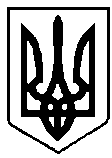 			               УКРАЇНА                Проєкт Р. Коцюбайло	ВАРАСЬКА МІСЬКА РАДАРІВНЕНСЬКОЇ ОБЛАСТІВосьме скликання(Чергова сесія)Р І Ш Е Н Н Я15 січня 2021 року							                  №92	Враховуючи лист Управління містобудування, архітектури та капітального будівництва виконавчого комітету Вараської міської ради вих.№01-14/772 від 22.12.2020 року, з метою впорядкування переліків адміністративних послуг, які надаються через Центр надання адміністративних послуг Вараської міської ради і його віддалене робоче місце у с.Заболоття, керуючись частиною 6 статті 12 Закону України «Про адміністративні послуги», статтею 25, частиною 1 статті 59 Закону України «Про місцеве самоврядування в Україні», Вараська міська рада ВИРІШИЛА:	1. Внести до рішення міської ради від 18.08.2020 №1815«Про затвердження Переліків адміністративних послуг, що надаються через Центр надання адміністративних послуг Вараської міської радиі його віддалене робоче місце у с.Заболоття», наступні зміни:	1.1. у додатках1, 2 до рішення виключити пункти6-8:1.2. включити у додатки 1, 2 до рішення пункти 6-8:2.  Організацію  виконання цього рішення покласти на відділ «Центр надання адміністративних послуг» виконавчого комітету Вараської міської ради.3. Контроль  за виконанням цього рішення покласти на комісію з питань депутатської діяльності, законності та правопорядку.Міський голова                                                  Олександр МЕНЗУЛПро внесення змін до рішення міської ради від 18.08.2020 №1815 «Про затвердження Переліків адміністративних послуг, що надаються через Центр надання адміністративних послуг Вараської міської ради і його віддалене робоче місце у с.Заболоття»№ з/пНазва адміністративної послугиЗаконодавчі акти України, якими передбачено надання адміністративної послуги6Присвоєння адреси об’єкту будівництва (після отримання права на виконання будівельних робіт)Закон України «Про регулювання містобудівної діяльності», постанова Кабінету Міністрів України «Деякі питання дерегуляції господарської діяльності» від 27.03.2019 р. № 3677Присвоєння адреси об’єкту будівництва (після прийняття об’єкта в експлуатацію)Закон України «Про регулювання містобудівної діяльності», постанова Кабінету Міністрів України «Деякі питання дерегуляції господарської діяльності» від 27.03.2019 р. № 3678Зміна адреси об’єкта нерухомого майна у разі об’єднання, поділу об’єкта нерухомого майна або виділення частки з об’єкта нерухомого майна)Закон України «Про регулювання містобудівної діяльності», постанова Кабінету Міністрів України «Деякі питання дерегуляції господарської діяльності» від 27.03.2019 р. № 367№ з/пНазва адміністративної послугиЗаконодавчі акти України, якими передбачено надання адміністративної послуги6Присвоєння адреси щодо об’єкта будівництва або закінченого будівництвом об’єктаЗакон України «Про регулювання містобудівної діяльності»7Коригування  адреси щодо об’єкта будівництва Закон України «Про регулювання містобудівної діяльності»8Зміна адреси щодо закінченого будівництвом об’єкта у разі його об’єднання, поділу або виділення частки (крім квартири, житлового або нежитлового приміщення тощо)Закон України «Про регулювання містобудівної діяльності»